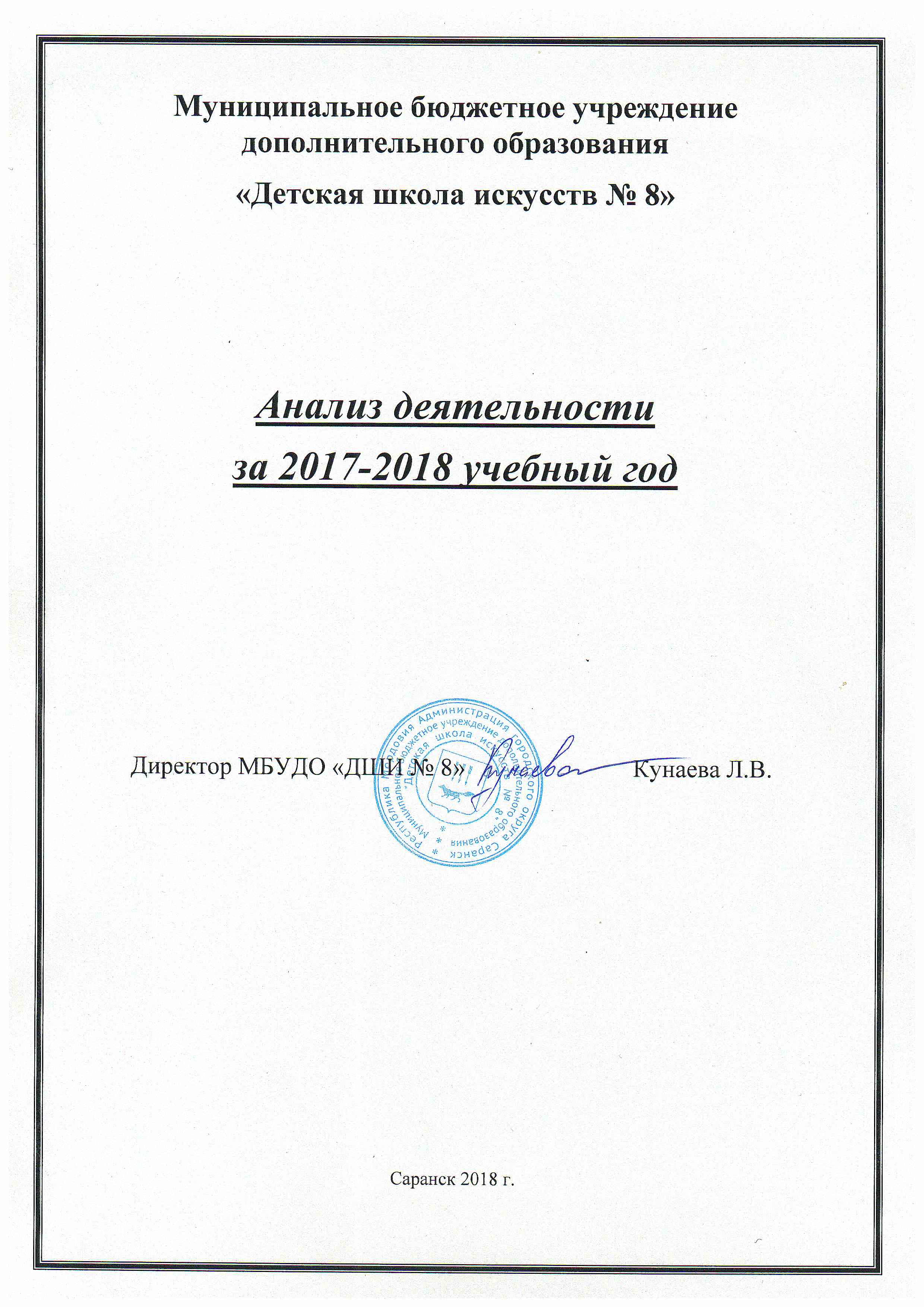 ОГЛАВЛЕНИЕОБЩИЕ СВЕДЕНИЯ ОБ УЧРЕЖДЕНИИ……………………3ТЕХНИЧЕСКИЕ ХАРАКТЕРИСТИКИ ЗДАНИЯ………..3ЦЕЛИ И ЗАДАЧИ ДЕЯТЕЛЬНОСТИ УЧРЕЖДЕНИЯ……4МАТЕРИАЛЬНО-ТЕХНИЧЕСКОЕ ОБЕСПЕЧЕНИЕ ОБРАЗОВАТЕЛЬНОЙ ДЕЯТЕЛЬНОСТИ………………….5УПРАВЛЕНИЕ ОБРАЗОВАТЕЛЬНЫМ УЧРЕЖДЕНИЕМ…72.1 КАДРОВЫЙ СОСТАВ………………………………………82.2 ФИНАНСОВЫЕ СРЕДСТВА МБУДО «ДШИ № 8»……16     3.  АНАЛИЗ КОНТИНГЕНТА МБУДО «ДШИ № 8»…………16           3.1 КОЛИЧЕСТВО УЧАЩИХСЯ……………………………16            3.2 СОХРАННОСТЬ КОНТИНГЕНТА………………………17           3.3 КОЛИЧЕСТВО ОТДЕЛЕНИЙ…………………………17ВЫПУСКНИКИ ШКОЛЫ………………………………174. МЕТОДИЧЕСКАЯ РАБОТА………………………………17     5.  РАБОТА С РОДИТЕЛЯМИ……………………………………20     6. ВЫСТАВОЧНАЯ И КОНЦЕРТНАЯ ДЕЯТЕЛЬНОСТЬ………23     7. КОНКУРСНАЯ ДЕЯТЕЛЬНОСТЬ……………………………25ОБЩИЕ СВЕДЕНИЯ ОБ УЧРЕЖДЕНИИПолное и сокращенное наименование образовательного учреждения  в соответствии с  уставом: Муниципальное бюджетное учреждение дополнительного образования  «Детская школа искусств № 8»,  сокращенное:  МБУДО «ДШИ № 8»Юридический адрес:   430910,  г. Саранск, р.п. Луховка, ул. Октябрьская, 29.Тел./факс: 8(834)25-70-48Е-mail: saransk-dsi8@mail.ruАдрес сайта schoolrm.ru/art8sar/  МБУДО «ДШИ № 8»  является юридическим лицом, и функционирует в соответствии со следующими основными документами:Устав утвержден постановлением Администрации городского округа Саранск от 24.11.2015 г. №3394.Лицензия на право осуществления образовательной деятельности от 04.02.2016 г.№3684.1.2 Технические характеристики здания.Год ввода в эксплуатацию: 1983 г.Этажность: 2 этажаОбщая площадь помещений – 434,8 кв.мОсновная площадь (учебные кабинеты) – 344,4 кв.мВспомогательная площадь (сан.узлы, коридор) – 90,4 кв.мОписание конструктивных элементов помещения: фундамент – ж/бетоннаружные стены – кирпичПерекрытия – железобетонноеКрыша – мягкая кровля Полы – плитка, линолеумОкна – стеклопакеты ПВХДвери – простыеВнутренняя отделка – гипсокартон, покраска, плиткаНаружная отделка – алюкобондЭлектричество ООО «Горсветэлектросбыт». Телефон ПАО «Ротелеком» Горячее водоснабжение ПАО «Т Плюс» 1.3 Цели и задачи деятельности учреждения Основной деятельностью Муниципального бюджетного учреждения дополнительного образования «Детская школа искусств № 8» является дополнительное образование детей, реализация дополнительных образовательных программ. Основными целями деятельности учреждения являются: - развитие личности к познанию и творчеству; - реализация дополнительных предпрофессиональных       образовательных программ; - реализация общеразвивающих программ; - подготовка наиболее одаренных учащихся для поступления в    учреждения среднего и высшего профессионального образования.1.Дополнительные предпрофессиональные общеобразовательные программы в области музыкального искусства, разработанные в соответствии с федеральными государственными требованиями: - «Народные инструменты» - баян, аккордеон, балалайка, домра, гитара; срок обучения 5 (6) лет, возраст обучающихся 10-12 лет; срок обучения 8 (9) лет, возраст обучающихся 6,6-9 лет. - «Фортепиано» срок обучения 8 (9) лет, возраст обучающихся 6, 6-9 лет. - «Струнные инструменты» - Скрипка срок обучения 8 (9) лет, возраст обучающихся 6, 6-9 лет. - «Инструменты эстрадного оркестра » - электрогитара, бас-гитара, ударная установка; срок обучения 5 (6) лет, возраст обучающихся 10-12 лет; - Дополнительная предпрофессиональная общеобразовательная программа в области изобразительного искусства «Живопись»  срок обучения 5 (6) лет, возраст обучающихся 10-12 лет. - Дополнительная предпрофессиональная общеобразовательная программа в области изобразительного искусства «Декоративно-прикладное искусство»  срок обучения 5 (6) лет, возраст обучающихся 10-12 лет.Дополнительные общеразвивающие программы - «Народные инструменты» - баян, аккордеон, балалайка, домра, гитара; - «Фортепиано» - «Струнные инструменты» - Скрипка -Дополнительная общеразвивающая программа в области изобразительного искусства «Живопись»  -Дополнительная общеразвивающая программа в области изобразительного искусства «Декоративно-прикладное искусство»   Учебный год в учреждении начинается 1 сентября заканчивается 31 мая. Продолжительность каникул составляет 30 календарных дней. Образовательное учреждения (в дальнейшем ОУ) работает в режиме шестидневки. МБУДО «ДШИ № 8» осуществляет свою деятельность в соответствии с законодательством Российской Федерации, Республики Мордовия, нормативными правовыми актами органов местного Самоуправления Городского округа Саранск и Уставом МБУДО «ДШИ № 8»1.4 Материально-техническое обеспечение образовательной деятельностиШкола обладает техническим и информационным потенциалом, позволяющим реализовывать образовательные программы.  Учреждение оснащено оборудованием, аппаратурой, приборами, отвечающими требованием стандартов, технических условий, других нормативных документов и обеспечивающими надлежащее качество предоставляемых услуг. 1. VOLTA E-15A Акустическая активная широкополосная система в пластиковом корпусе. Мощность: 250 Вт (RMS). 2 мик./лин. входа + AUX. Комплектация: 15"+1.35". Габариты 720х365х495 мм. Масса - .2. VOLTA VS-22 (239.400) Двойная микрофонная радиосистема с 2 ручными динамическими микрофонами VHF диапазона (200-250 мГц). True Diversity, Plug&play, металлический ударозащищённый корпус приёмника и передатчика. 1U 19" рэк.3. PHONIC AM 440D Микшерный пульт компактный, 4 моно мик/лин вход + 4 стереовхода, дополнительные выходы на запись, мониторинг и наушники, стерео посыл и возврат, встроенный 32-бит процессор эффектов на 100 программ4. Фотоаппарат SONY Sony DSC-W530 black {14.1Mpix, 4x zoom,2.7”LCD}5. Принтер canon PIXMA iP -47006.  Ударная установка из 5-ти барабанов TAMA RM 52H5-WH (бочка 16х22, томы 8х12,9х13 напольный 15х16, малый 5х14) серия RHYT7.  Набор тарелок ZILDJIAN PLANET Z (Hi-hat , Crash , Ride )8.  Микшер PEAVEY PV 10 USB, 8 каналов, 6 микр. Входа, 2 лин. стерео входа, фантомное питание, USB-порт.9. Электрогитара IBANEZ GAX30 BKN, цвет черный , корпус агатис, гриф на болтах, клен, накладка палисандр, 22 лада, мензура  звукосниматели H-H Partsland, фиксированный бридж10.  Электрогитара IBANEZ GRX40 TRI FADE BURST, цвет санбёрст, корпус липа, гриф клен, звукосниматели S-S-H, бридж FAT6, фурнитура хром11.  Бас-гитара IBANEZ GSR180 BK, цвет черный, корпус НАТО, гриф на болтах, клен, насадка палисандр, мензура , звукосниматели J-J,бридж В10, расстояние между струнами 12. Синтезатор Интерактивная рабочая станция KORG Pa50SD со слотом для SD-карт13. Ноутбук Asus K501E T6570/3G/ DVD-SMulti/15,6”HD/NV 310M 512/WiFi/BT/camera/DOS14. Мультимедийный проектор Samsung SP-M250S (3LCD, SVGA, 2500Lm, VGA, HDMI,5000h, 7W speaker)15. Компьютерная техника, ноутбуки, нетбуки.16. Музыкальный центр.Управление образовательным учреждениемУчреждение обеспечено соответствующими педагогическими кадрами, имеющими высшее и среднее профессиональное образование, отвечающее требованиям квалификационных характеристик, определенных для соответствующих должностей педагогических работников согласно штатному расписанию. Права и обязанности работников Учреждения определяются их должностными инструкциями, Уставом Учреждения, локальными актами и Законом РФ «Об образовании». 2.1. Кадровый состав2.2 Финансовые средства МБУДО «ДШИ № 8»3. АНАЛИЗ КОНТИНГЕНТА МБУДО «ДШИ № 8»3.1 Количество учащихся3.2 Сохранность контингента3.3  Количество отделений3.4 Выпускники школы4.Методическая работаРабота с родителями6.Выставочная и концертная деятельность7. Конкурсная деятельностьСовременное понятие "образование" связывается с толкованием таких терминов как "обучение", "воспитание", "образование", "развитие". Однако, до того, как слово «образование» стало связываться с просвещением, оно имело более широкое звучание. Словарные значения рассматривают термин "образование", как существительное от глагола "образовывать" в смысле: «создавать», «формировать» или «развивать» нечто новое. Создавать новое – это и есть инновация. Таким образом, образование по своей сути уже является инновацией.В последние годы произошло стремительное развитие информационно-коммуникационных технологий и распространение их во все сферы жизнедеятельности человека. В системе образования возникла проблема  создания новой модели образовательного процесса и создания образовательной среды, соответствующей запросам современного общества.Основной целью внедрения информационных технологий является повышение качества образования путем информатизации образовательного процесса. Сегодня проводится работа по  комплектации школьной  медиатеки, создаются электронные презентации к предмету «Музыкальная литература», по изобразительному искусству «Шедевры изобразительного искусства», приобретено компьютерное оборудование для предметов эстрадного цикла. В планах – оснащение учебных кабинетов презентационным оборудованием и интерактивной техникой.          Проекты стали распространённой формой продуктивной и общественно значимой деятельности людей в самых различных сферах. Проектная деятельность всё чаще применяется и в общеобразовательных школах, и  для ДШИ она является новым и очень интересным  видом работы. Главная идея проекта – создание на базе Детской школы искусств №8 творческой лаборатории по развитию музыкальных и художественных способностей детей, давая всем возможность проявить себя, участвуя в конкурсах, концертах, проектах и выставках.Педагогический коллектив школы ставит перед собой задачу, активно заниматься проектной деятельностью в новом учебном году, продолжить изучение структуры социального проектирования, методов и форм.В учреждении налажена система внутришкольного контроля. Ее работа осуществляется в соответствии с планом внутришкольного контроля, составленным и утвержденным директором. Внутришкольный контроль осуществляется по следующим направлениям:Тематический контроль (входной контроль знаний; посещаемость занятий учащимися; проверка выполнения учебных планов; профориентация; работа с родителями; внеклассная деятельность преподавателя; работа с одаренными детьми; проектная деятельность; аттестация преподавателей;  проверка портфолио преподавателей).персональный контроль (посещение уроков преподавателей; самообразование преподавателей).Контроль за ведением школьной документации.Личностно - профессиональный контроль (профессиональная деятельность преподавателей).Соблюдение техники пожарной безопасности и норм охраны труда.№ п/пФактический адресзданий, строений,сооружений, помещений,территорийВид и назначение зданий, строений, сооружений, помещений, территорий (учебные, учебно-вспомогательные, подсобные, административные и др.) с указанием площади (кв. м)Форма владения,пользования(собственность,оперативноеуправление,аренда,безвозмездноепользование и др.)Наименование организации-собственника (арендодателя, ссудодателя и др.)Реквизиты и сроки действия правоустанавливающих документов123456430910, Республика Мордовия, г. Саранск, р.п. Луховка, ул. Октябрьская, 29 Учебные классы – 10Актовый зал – 1Кабинет директора – 1Бухгалтерия – 1Холл – 1Сан.узел – 2                   Раздевалка - 1                          Склад -  2Безвозмездное пользованиеАдминистрация г.о. СаранскПостановление Главы Администрации городского округа Саранск № 28от 03.02.2006гВсего (кв. м):434,8 кв.мXXX№Ф.И.О.ДолжностьТелефон1Кунаева Лилия ВладимировнаДиректор8(8342)25-70-482Куркина Людмила ВладимировнаГлавный бухгалтер8(8342)25-70-483Утлова Мария ВладимировнаИнспектор по кадрам8(8342)25-70-48№п/пФ.И.О.№ догов.Дата рождения-Возраст(на 01.09.17)ОбразованиеНаименов.учрежденияХарак-тер работыВид работыРезультаты аттестацииКурсы повышения квалификацииНаграды и поощрения1Агапкина Ольга Николаевна 23/1101.09.11-работ. с 11.10.7827.05.1958-(59)ВысшееМГУ им Огарева (филолог, препод. русс. яз. и литературы), 1987Училище им. Кирюкова (препод. теоретич. дисциплин), 1979Постоянн.Основн.22.05.2013высш. категория(препод.)(пр.№ 72-о/д от 27.08.2013 г.)26.02.13-07.03.13 (Казанская гос.консерв.(«академия») им. Н.Г.Жигалова)03.10.16-12.10.161995 г. Поч.гр. Гос. Собр. РМ18.03.1998 г. Поч. Грамота Гос. Собрания РМ2010 г. Поч. Гр. Департамента по соц. политике03.2013 г. Почетная грамота Главы Адм-ции г.о. Саранск13.03.2012 Благодарность за труд (ДШИ №8)2БалакиревГеннадийАлександро-вич13/1501.09.1523.12.1952-(64)ВысшееМГПИ им М.Е. Евсевьева(Учитель музыки), 1996Каскеленское культурно - просветительное училище(Клубный работник ср.квалификации,руководитель самод. хорового коллектива), 1975Постоянн.Основн.Соотв. 09.201705.10.15-14.10.15 г04.06.18-15.06.18(Нац. библ. Им. А.С. Пушкина)3Бикеева Елена Сергеевна3/1201.09.1222.11.1991-(25)ВысшееУчилище им. Кирюкова (концертм., артист ансамбля, препод. игры на инструменте), 2010ФГБОУ ВПО им.М.Е.Евсевьева (учитель музыки), 07.02.2014Постоянн.Основн.01.10.2014соответств. заним. должности(пр.№ 155-о/д)07.04.2014-23.04.2014 (ГБОУ ДПО (ПК) спец. «МРИО»)16.10.17-25.10.17(Нац. библ. Им. А.С. Пушкина)4Глебова ЕленаЮрьевна8/1531.08.1525.11.1991-(25)ВысшееФГБОУ ВПО «МГУ им. Н.П. Огарева» (Хормейстер, рук-ль творческого коллек-тива, преподаватель(хоровое нар. пение)), 2015СМУ им Л.П. Кирюкова(Артист оркестра, ансамбля, преподавательигры на инструменте (альт)), 2011Постоянн.Основн.-16.11.15-25.11.15Нац. библ. Им. А.С. Пушкина-теоретич.дисциплитны24.02.16-04.03.16Нац. библ. Им. А.С. Пушкина-как преподаватель скрипки5Давыдова Мария Олеговна 7/1701.09.1707.04.1995-(22)ВысшееФГБОУВО «МГПИ  им. М.Е. Евсевьева»(Бакалавр – Педагогическое образование)2017Временн.Основная20.11.17-29.11.17Нац. библ. Им. А.С. Пушкина-как преподаватель6ЖуравлеваТатьянаЮрьевна 6/1701.09.1715.01.1992-(25)ВысшееГОУ СПО «СМУ им. Л. П. Кирюкова»(артист оркестра, ансамбля, преподаватель игры на инструменте (скрипка))2011ФГБОУВПО «МГУ им. Н. П. Огарева»(хормейстер, руководитель творческого коллектива, преподаватель (хоровое народное пение))2015Временн.Совмест.7Зинкевич Надежда Николаевна24/1101.09.11-работ. с01.07.8821.05.1956-(61)ВысшееСаратовский пед. Институт (учитель музыки и пения), 1982Постоянн.Основн.11.11.2015 -высш. категор., преподаватель.02.06.2015-11.06.2015(Нац. библ. Им. А.С. Пушкина)16.11.15-25.11.15Нац. библ. Им. А.С. Пушкина-теоретич.дисциплины30.11.1977 Благ-сть за провед.классных часов09.19.1976 Благ-сть за организ. с/х практики2006 г Диплом- нач.управл. культуры Департамента по соц. Политике Адм-ции г. Саранска О.П.Голованов2010 г. Диплом – Министерство культуры РМ2010 г. Благ-сть-Упр. Культ. Адм-ции г.о. Саранск, С.Н.Баулина2010 г. Грамота-Департам.по соц.пол-ке Адм-ции г.о. Саранск, Г.А.Лотванова2011 г Грамота – Упр.культ. Адм-ции г.о. Саранск, С.Н. Баулина2011 г Поч.гр.- Упр.культ. Адм-ции г.о. Саранск, С.Н.Баулина15.06.2011 Почет.гр. Минкультуры РМ, 27.12.2011 благ-сть по итогам года (ДШИ№8)2011, 2012 Благ-сть главы РМ21.03.2013 Благ-сть за труд (ДШИ№8)03.2013 Благ-сть Гл.Адм-ции г.о. Саранск10.2015 Благ-сть за труд (ДШИ№8)8Исакова Любовь Ивановна20/1101.09.11-работ. с25.08.8303.02.1964-(53)Средн.профессион.Училище им Л.П. Кирюкова (препод. ДМШ по кл. фортепиано, концертм.), 1983Постоянн.Основн.05.05.2015 - I концертмейстер,22.05.2013 высш. катег. преподав.07.04.2014-23.04.2014 (ГБОУД ПО «Морд. республ. ин-т образ-ия»)24.03.2015-02.04.2015 г(Нац. библ. Им. А.С. Пушкина)-как концертмейстер2009 г. Благ.письмо-зам.главы Адм-ции г.о. Саранск, Г.А. Лотванова2011 г Благ-сть-Адм-ция ДШИ №82011 г. Поч.гр. Деп-та по соц. политике Администр. г.о.Саранск,Г.А. Лотванова2011 г., 2012 г. Поч.гр.Упр. культуры Администр. г.о.Саранск, С.Н.Баулина13.03.2012 Благ-сть за труд (ДШИ №8)2013  Поч.гр. минкульт.РМ2015 – Поч. Грамота Админ.г.о. Саранск(Тултаев)9Корнилова Валентина Александ-ровна19/1101.09.11-работ. с23.01.8418.04.1965-(52)ВысшееУчилище им Л.П.Кирюкова (препод. ДМШ, концертм.), 1984МГПИ им. М.Е. Евсевьева(психолог, препод. психологии), 2002Постоянн.Основн.11.11.2015 –высш.катег. преподаватель.01.09.2015 -соотв.заним. должности(концертмейстер)27.01.2013-03.02.2013 (Казанская гос. Консерв.. им. Н.ГЖигалова)16.10.17-25.10.17(препод.)(Нац. библ. Им. А.С. Пушкина)? гр. Мин-ра культуры РМ, Ю.Ф.Юшкин1998 г.Поч.гр.Мин-ва культуры РМ, Ю.Ф.Юшкин2000 г. Поч.гр.- начальника отдела культуры Администрации Окт.р-на г. Саранск, Т.А. Куприянова2002 г. Грамота – и.о. начальника отдела культуры Администрации Окт.р-на г. Саранск, Т.Т. Ширманкина2006 г. Грамота-нач.управл.культ.Адм-ции г.о. Саранск, О.П.Голованов06.12.2005 г. Поч.гр.-Гос.собр.РМ, Предс-ль гос.собр.РМ, В.А.Кечкин2008 г. Благ-сть, нач.упр.культ. Адм-ции г.о.Саранск, С.Н.Баулина2011 г. Благ-сть, директор ДШИ №810.12.2011 г. Диплом-ректор ФГБОУ ВПО «МГПИ им.М.Е.Евсевьева»18.12.2011 г Диплом-VI всеросс.олимпиада искусств, Президент ассоциации искусств России, вице-президент ОРТО(г.Санкт-Петерб.), Р.Р.Шакиров27.12.2011 Благ-сть за работу по итогам года (ДШИ№8)2012 г.Благ-ть – зам. главы Администрации г.о. Саранск-дир.Депар-та по соц. Политике, Г.А.Лотванова2012 г. Поч.гр. Депар-нта по соц.политике Администр. г.о.СаранскПоч.гр. адм-ции г.о. Саранск10Кузьмина ЕкатеринаВасильевна5/1701.09.1727.01.1986-(31)ВысшееГОУВПО «Магнитогорская госуд. Консерватория (академия) им. М. И. Глинки», (дирижер, хормейстер академического хора, преподаватель), 2011Временн.Основн.-02.10.17-11.10.17(теорет.)Нац. библ. Им. А.С. Пушкина11КунаеваЛилия Владими-ровна2/1302.09.1327.06.1985-(31)Средн. профес.СМУ им Л.П. Кирюкова(артист оркестра(ансамбля), преподаватель)ГОУ ВПО «МГУ им. Н.П.Огарева»,(специалист по рекламе), 2010Постоянн.Основн.-07.04.2014-23.04.2014ГБОУ ДПО «Мордовский республ. институт образования»24.02.16-04.03.16Нац. библ. Им. А.С. Пушкина12Курмышки-на Ольга Андреевна6/1302.09.1319.02.1991-(26)ВысшееУчилище им. Ф.В. Сычкова (художник-мастер, модельер), 2010ФГБОУ ВПО «МГПИ им. М.Е.Евсевьева» (художественн. руковод-ль студии докор.-прикладн. творчества, препод.), 2013Постоянн.Основн.Соотв. 09.201718.01.16-27.01.16Нац. библ. Им. А.С. Пушкина(как преподаватель)13Марсова АлександраАнатольев-на9/1501.09.1508.11.1969-(47)ВысшееФГБОУ ВПО «МГПИ им М.Е. Евсевьева»(учитель музыки), 2012СМУ им Л.П. Кирюкова(преподав. ДМШ по кл. аккордеон, руководит. сам. оркестра народн. инструм.), 1989Временн.Внешн.совмес.Соответств. концертмейстер01.09.201514Морозова Лариса Васильевна18/1101.09.11-работ. с01.09.8407.05.1949-(68)ВысшееУчилище им. Л.П.Кирюкова (препод. ДМШ по муз.-теоретич. дмсциплинам), 1969МГПИ им. М.Е. Евсевьева (учитель рус.яз. и литературы), 1983Постоянн.Основн.05.05.2015 -I катег.концертмейстер05.05.2015 -высш.катег. преподават.19.03.15-28.03.15Нац. библ. Им. А.С. Пушкина-как преподаватель24.03.15-02.04.15Нац. библ. Им. А.С. Пушкина-как концертмейстер2006 г. Поч.гр.-нач.управл.культуры Департамента по соц.политике Адм-ции г. Сранск, О.П.Голованов2006 г. Благ-сть-директор МОУ «Лицей  №26»2008 г. Благ-сть-Гл.Адм-ции г.о.Саранск, В.Ф.Сушков17.11.2009 почетн. Грам.Минкультуры РФ, Российского профсоюза работников культуры2010 г. Поч.гр.-упр.культ.Адм-ции г.о. Саранск, С.Н.Баулина15.03.2011 г. Благ-сть-Гл.Респ.Морд., Н.И.Меркушкин12.2011 г.Сертификат участника, Ректор МГПИ им.М.Е.Евсевьева, В.В.Кадакин13.03.2012 Благ-сть за труд (ДШИ№8)10.2015 Благ. за труд (ДШИ№8)15Рузманова Ольга Ивановна17/1101.09.11-работ. с01.02.8208.12.1960-(56)Средн.профессион.Училище им. Л.П.Кирюкова (препод. ДМШ по классу домра и дирижёр сам. оркестра нар. инструм.), 1982Постоянн.Основн.05.05.2015-высш. катег.преподаватель07.04.2014-23.04.2014 (ГБОУД ПО «Морд. Республ. ин-т образ.»)12.10.15-21.10.15Нац. библ. Им. А.С. Пушкина-как преподаватель04.06.18-15.06.18Нац. библ. Им. А.С. Пушкина 1993 г. –Гр. Зам.мин-ра культуры Мордовской ССР, Ю.П.Никитин01.10.1998г Поч.гр. Мин-ва культ. РМ, Ю.Ф.Юшкин20.03.1998г Поч.гр. Мин-ва культ. РМ, Ю.Ф.Юшкин04.02.2000 г. Поч.гр. Гос. Собрания РМ2004 г. поч.гр. Нач. Упр. Культуры Администрации г. Саранска, О. П. Голованов2010 г., 2012 г.Почетн.гр.Департамента по соц.полит.Администрации г.о.Саранск, Г.А.Лотванова07.12.2010 Почетн.грам. Минкультуры РМ27.12.2011 г. Благ-сть-адм-ция ДШИ №813.03.2012 Благ-сть за труд. (ДШИ№8)21.03.2013 Благ-сть за труд (ДШИ№8)29.02.2016 г. Поч.гр. Гос. Собрания РМ16Седойкина Маргарита Алексеевна16/1101.09.11-работ. с21.08.0109.06.1962-(54)ВысшееСаранское худож. училище (художник-оформитель), 1982ФГБО УВПО МГПИ им. М.Е.Евсевьева (бакалавр), 2012Постоянн.Основн.05.05.2015 -высш.катег. преподав.25.03.2013-30.03.2013 (ГБОУД ПО МРИО)04.04.16-13.04.16Нац. библ. Им. А.С. Пушкина-как преподаватель27.04.1998 поч. гр. адм-ции Лямбирьского р-на за труд2007 г. грам. за участие в фестивале «Я вижу мир», глава районной управы Северное Тушино, г.Москва, И.Ф.Ерофеев30.11.2007 г. Диплом за Iместо «Лучший мастер», зам.мин. торговли и предприним-ва РМ, И.Н. Киживаткин27.01.2007 г. Диплом-зам.пред. прав-ва РМ, В.В.Конаков02.02.2008 г. Диплом-зам.пред.прав-ва РМ, председатель орг.комитета выставки, М.С. Сезганов2008 г. Диплом-лауреата 2 ст., министр культ. РМ, П.Н.Тултаев2009 г. Благ-сть-департамент по соц.пол-ке Адм-ции г.о.Саранск, Г.А.Лотванова27.12.2011 Благ-сть по итогам года(ДШИ№8)21.03.2013  Благ-ть за труд-Дши810.03.2016 Почетная грамота администрации г.о. Саранск17Фирстова Наталья Геннадьевна7/1401.09.1405.11.1993-(23)ВысшееФГБО МГПИ им. М.Е.Евсевьева(бакалавр) (пед. образ.- изобр. искусство), 2015Постоянн.Основн.-13.04.15-22.04.15Нац. библ. Им. А.С. Пушкина-как преподаватель10.2015 г. Благ-сть-Директор ДШИ №8РЕСУРСНАЯ БАЗА МБУДО «ДХШ № 4»2017 – 2018учебный год(c 01.06.2017г.-31.05.2018г.)объем бюджетных средств, выделенных по смете доходов и расходов6367823,00 руб.из них фонд заработной платы5127366,38 руб.доходы от предпринимательской и иной приносящей доход деятельности: - добровольные пожертвования; - платные услуги населению; 236485,00 руб.91825,00 руб.144660,00 руб.расходы на приобретение учебной и методической литературы:- за счет муниципального бюджета;- за счет спонсоров; ---Направления, специальности1 класс2 класс3 класс4 класс5 класс6 класс7 классвсегоЖивописноеотделение1414812856Прикладноеотделение89--522Фортепианное отделение13118757556Струнно-народное отделение126947139Итого:474025232585173Название отделения2017-2018 уч. год2017-2018 уч. годНазвание отделенияКол-во учащихсяКол-во учащихсяНазвание отделенияНа начало года173На конец года173Живописное5656Прикладное (ДПИ)2222Фортепианное5656Струнно-народное3939Отделение2017-2018 уч. годХудожественное отделение1Фортепианное отделение1Струнно-народное отделение1Теоретико-хоровое отделение12017-2018 уч. год2017-2018 уч. годОтделенияФортепианное4Прикладное5Живописное8Струнно-народное4Всего:21№п/пНазвание мероприятия, темыФорма проведенияДата проведенияОтветственные1.Информационное, учебно-методическое обеспечение системы художественного образования республики с учетом федеральных государственных требований.конференцияВ течении годаВсе преподаватели2.Республиканские мероприятия по повышению квалификации кадров, общение и распространение творческого педагогического опыта.конференцияВ течении годаВсе преподаватели3.Статистическая и методическая отчетность образовательных учреждений культуры и искусства республикиконференцияВ течении годаВсе преподаватели4.«Мастер-классы» ведущих преподавателей ВУЗов Российской Федерации.Мастер-классыВ течении годаВсе преподаватели5.Методические объединения преподавателей музыкальных и художественных отделений ДМШ, ДХШ и ДШИ г.о. Саранск                              Доклады, сообщения, подведение итогов, разное.Каждую четвертьИсакова Л.И.Рузманова О.И.Агапкина О.Н.Седойкина М.А.6.«Актуальные проблемы у учащихся 1 класса»Круглый стол преподавателей струнно-народного отделения МБУДО «ДШИ № 8»Ноябрь 2017 г.Рузманова О.И.7.«Работа над развитием беглости у учащихся младших классов»Круглый стол преподавателей фортепианного отделения МБУДО «ДШИ № 8»Ноябрь 2017 г.Исакова Л.И.8.« Сценическое волнение у музыкантов»Круглый стол струнно - народного отделения Февраль 2018 г.Рузманова О.И.9.«Конечный этап работы над музыкальным произведением. Сонатная форма»Круглый стол преподавателей фортепианного отделения МБУДО «ДШИ № 8» Февраль 2018 г.Исакова Л.И.10.Круглый стол препод. Теоретико-хорового отд. «Формы и методы повышения мотивации ребёнка к обучению на музыкальном отделении школы искусств»Открытые уроки.Сообщения с иллюстрацией.Доклады. Февраль 2018 г.Агапкина О.Н.Зинкевич Н.НКузьмина Е.В.11.«Традиции и современная педагогическая практика»Республиканский методический семинарЯнварь 2018 г.Преподаватели музыкальных дисциплин12. «Использование компьютерных технологий в учебном процессе».                        Круглый стол преподавателей художественного отделения МБУДО«ДШИ № 8»Март 2018 г.Седойкина М.А.Название мероприятия, темыФорма проведенияДата проведенияОтветственные «Влияние обучения в школе искусств на развитие интеллекта»Тематическое собрание с концертом учащихся МБУДО «ДШИ № 8»октябрьАгапкина О.Н. «Роль родителей в учебном  процессе»Тематическое собрание с концертом учащихся классадекабрьКорнилова ВА. «О развитии способностей ребенка»Тематическое собрание с концертом учащихся классадекабрьИсакова Л.И.«Как раскрыть способности ребенка на уроках специальности»Тематическое собрание с концертом учащихся классадекабрьМорозова Л.В.«Юный музыкант в семье».     Тематическое родительское собрание. декабрьЗинкевич Н.Н.« Форма системы взаимодействия с семьей»Тематическое собрание с концертом учащихся классадекабрьРузманова О.И.	«Как влияют музыкальные занятия на детей в школе искусств»Тематическое собрание  с концертом учащихся классадекабрьМарсова А.А. «Семья и музыка»Тематическое собрание  с концертом учащихся классадекабрьКузьмина Е.В.«Как помочь ребенку учиться самостоятельно»Тематическое собрание  с концертом учащихся классадекабрьБалакирев Г.А.«Помощь родителей в музыкальном воспитании детей»Тематическое собрание с концертом учащихся классадекабрьЖуравлева Т.Ю.«Мой ребенок учащийся музыкальной школы»Тематическое собрание с концертом учащихся классамайМарсова А.А.«Как воспитать чувство ответственности»Тематическое собрание с концертом учащихся класса майКузьмина Е.В.«Способы преодоления концертного волнения у учащихся»Тематическое собрание с концертом учащихся классамайКорниловаВ.А«Участие ребенка в концертной деятельности»Тематическое собрание с концертом учащихся классамайИсаковаЛ.И.«Влияние музыкальной школы на развитие детей»  Тематическое собрание с концертом учащихся классамайМорозоваЛ.В.«Зачем ребенку музыка?»Тематическое собрание с концертом учащихся классамайБалакирев Г.А.Коллективная деятельностьПосещение концертовМастеров исполнителейВ течении годаПедагогический коллектив  «Культурные ценности семьи в формировании личности ребенка»Тематическое собрание с концертом учащихся класса майЖуравлева Т.Ю.«10 причин, зачем ребенку учиться в музыкальной школе»  Тематическое собрание с концертом учащихся классамай Рузманова О.И.«Положительная мотивация к школе и учебному процессу»Тематическое собрание  учащихся классадекабрьСедойкина М.А.№п/пНазвание мероприятия, темыФорма проведенияДата проведенияОтветственные1.«День знаний»Концерт, посвященный 1 сентябрясентябрь Зинкевич Н.Н. 2.«День знаний»Выставка и мастер-класс преподавателя живописного отделения, посвященные 1 сентябрясентябрь Седойкина М.А.3. «Поет душа, танцует осень»Концерт, посвященный Дню учителя и Всемирному Дню музыки»октябрьАгапкина О.Н.Исакова Л.И.Рузманова О.ИСедойкина М.А.4.«Шумбрат, Мордовия! Здравствуй, Россия!»Участие преподавателей и учащихся в творческом проекте по пропаганде мордовской национальной культуры среди жителей Октябрьского района городского округа СаранскноябрьВсе преподаватели5.«Связь времен и поколений».Концерт-беседа. День пожилого человеканоябрьСедойкина М.А.Курмышкина О.А.6.«День первоклассника»Концерт - беседаноябрьАгапкина О.Н.Рузманова О.И7.«Рождественские истории»Музыкально-развлекательная программа. январьКузьмина Е.В.8.Ретро песняМузыкальная гостиная: «Детские песни»ФевральЗинкевич Н.Н.9.«Играют народники»Отборочный концерт струнно-народного отделения.мартРузманова О.И.10.«Поющий рояль»Отборочный концерт фортепианного отделениямартИсакова Л.И.11.«Мы дети 21века».Отборочный концерт хорового и эстрадного отделений.мартЗинкевич Н.Н.Агапкина О.Н.12.«Музыкальная капель»Отчетный концерт и выставка учащихся музыкального и художественного отделений ДШИ №8.мартВсе преподаватели13.«День Работника Культуры»Выставка работ учащихся МБУДО «ДШИ №8»мартСедойкина М. А.Курмышкина О.А.14.«Масленица»Городское мероприятие с выставкой работ учащихсяПарк им. ПушкинамартСедойкина М. А.Давыдоыв М.О.Курмышкина О.А.15.«Мама, папа, я творческая семья»«Музыкально-развлекательная программа».  февральАгапкина О.Н.15.«Весеннее настроение»Выставка работ учащихся МБУДО «ДШИ №8»апрельСедойкина М. А.17.«Выпускник – 2018»Выпускной вечер.майСедойкина М.А.Курмышкина О.А.18.«1 Мая – Праздник Весны и Труда» Городское мероприятие с выставкой работ учащихсямайСедойкина М. А.Давыдова М.О. Курмышкина О. А.19.9 мая «День Победы».Городское мероприятие с выставкой учащихсямайСедойкина М. А.20.«День Города»Городское мероприятие с выставкой работ учащихсяиюньСедойкина М. А.21.«Участие в городских и районных мероприятиях»Выставка работ учащихсяВ течении годаПреподаватели художественного отделенияМероприятиеДата проведенияРезультаты1Международный дистанционный конкурс для детей дошкольного возраста и учащихся младших классов по видеозаписям «Радуга детства»09.09.2017 г.Диплом III2Международный дистанционный конкурс народного творчества по видеозаписям «Тихая моя родина»19.10.2017 г.Диплом I3Международный конкурс республиканский этап «Красота божьего мира» Октябрь 2017 г.8 участников4Международный творческий конкурс «Солнечный свет»27.10.2017 г.Диплом IДиплом IДиплом IДиплом IДиплом I13 участников5Международный дистанционный конкурс для детей дошкольного возраста и учащихся младших классов по видеозаписям «Радуга детства»17.11.2017 г.Диплом I6Международный творческий конкурс «Солнечный свет»27.11.2017 г.Диплом IДиплом IДиплом IДиплом I4 участника7VII Республиканский фестиваль молодых музыкантов «Посвящение» памяти композиторов Мордовии, 23-24 ноября 2017г., СМУ им. Л.П. Кирюкова21.11.2017  г.ДипломантДипломантДипломантДипломант8Международный творческий конкурс «На своей земле» Республика Беларусь06.12.2017 г.15 участников9Городской конкурс-выставка «Новогодние каникулы в Саранске»08.12.2017 г.ГРАН-ПРИДиплом IДиплом IДиплом IIДиплом IIIДиплом IIIДиплом III18 участников10Международный дистанционный конкурс народного творчества по видеозаписям «Тихая моя родина»16.12.2017 г.Диплом I11Международный дистанционный конкурс для детей дошкольного возраста и учащихся младших классов по видеозаписям «Радуга детства»27.12.2017 г.Диплом III12Республиканский фестиваль «Играй, гармонь!»Январь 2018 г.участник13Международный конкурс детского рисунка XXVIII передвижной выставки «Я вижу мир: мир театра»Январь 2018 г.участник14Выставка-конкурс « Мастер года 2017»17.01.2018 г.участник15Международный дистанционный конкурс народного творчества по видеозаписям «Тихая моя родина»21.01.2018 г.Диплом II16V республиканский фестиваль конкурс искусств «Калейдоскоп талантов» преподавателей ДШИ и ССУЗ25-27.01.2018 г.Диплом IIIДиплом III3 участника17Республиканский конкурс ансамблей и оркестров «Калейдоскоп талантов»26.01.2018 г.Лауреат IV18Международный дистанционный конкурс народного творчества по видеозаписям «Тихая моя родина»27.01.2018 г.Диплом IДиплом IIДиплом III6 участников19Открытая творческая олимпиада по рисунку, живописи, композиции для учащихся ДХШ и ДШИ Февраль 2018 г.Диплом III3 участника20Международный творческий конкурс «Солнечный свет»Февраль 2018 г.Диплом IДиплом IIДиплом IIДиплом IIДиплом II5 участников21Международный конкурс детского рисунка «Пушкин глазами детей»Февраль 2018 г.11 участников22Конкурс ансамблей и оркестров народных инструментов «Россия молодая» г. Пенза11.02.2018 г.Дипломант23VII Республиканская олимпиада по рисунку учащихся ДХШ И ДШИ 16.02.2018 г.Диплом III24XI Республиканский конкурс теоретиков «Юный виртуоз»22.03.2018 г.Дипломантучастник25Всероссийский фестиваль-конкурс «Круговорот»31.03.2018 г.Лауреат II26Юбилейная выставка «80 лет союзу художников Мордовии»Апрель 2018 г.участник27III Зональный, XIII Открытый районный конкурс детского художественного творчества «Благовест»12.04.2018 г.ГРАН-ПРИДиплом IДиплом IДиплом IДиплом IIДиплом II9 участников28Международный дистанционный конкурс народного творчества по видеозаписям «Тихая моя родина»19.04.2018 г.Диплом I2 участника29IX Дистанционный международный конкурс «Национальное достояние-2018» г.Чебоксары1-4.05.2018 г.Лауреат IЛауреат IЛауреат IIЛауреат II30Международный конкурс «Св. Кирилла и Мефодия» Битола-МакедонияМай 2018 г.20 участников31Республиканский конкурс детского творчества «Святыни земли Мордовской»14.05.2018 г.5 участников32Международный конкурс рисунков «Завещания предков» г. Сыктывкар21.05.2018 г.Диплом IДиплом IIДиплом IIIДиплом III9 участников33Международный дистанционный конкурс народного творчества по видеозаписям «Тихая моя родина»27/05/2018  г.Диплом I2 участника34Международный дистанционный конкурс народного творчества по видеозаписям «Тихая моя родина»30.05.2018 г.Диплом III35Международный дистанционный конкурс народного творчества по видеозаписям «Тихая моя родина»04.06.2018 г.Диплом IДиплом II4 участника36Международный дистанционный конкурс для детей дошкольного возраста и учащихся младших классов по видеозаписям «Радуга детства»06.06.2018 г.08.06.2018 г.Диплом IДиплом I37Международный дистанционный конкурс народного творчества по видеозаписям «Тихая моя родина»07.06.2018 г.08.06.2018 г.Диплом IДиплом I2 участника38Международный дистанционный конкурс народного творчества по видеозаписям «Тихая моя родина»Июнь 2018 г.Диплом IЛауреат II